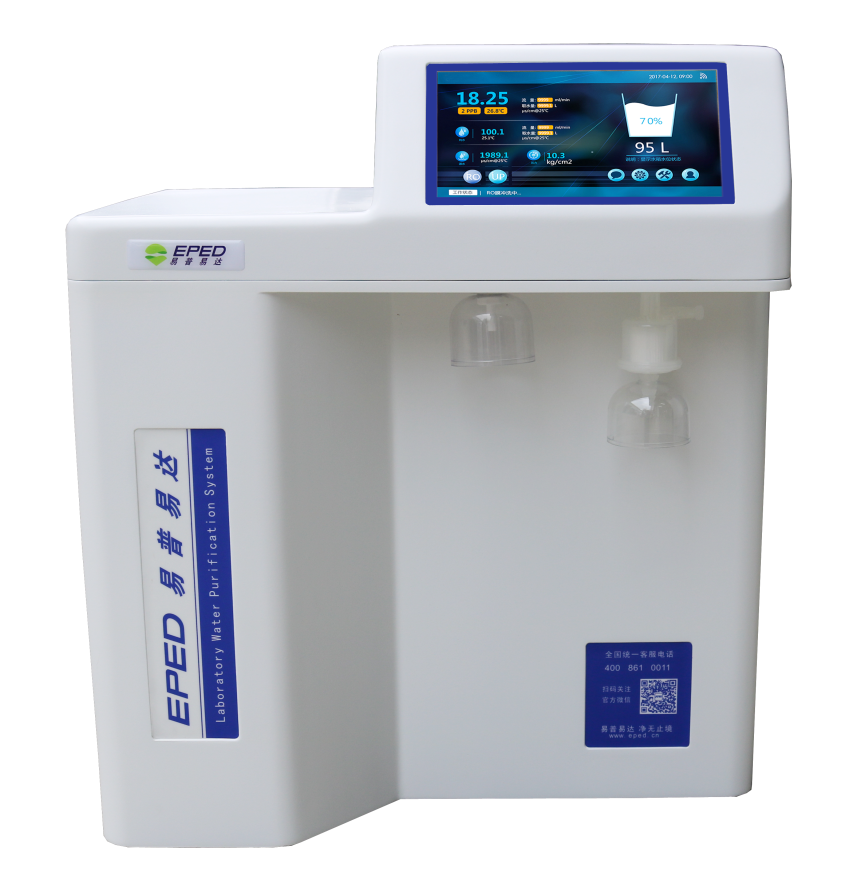 Plus-E3 超纯水机（自来水为水源）特点与优势●    从自来水直接生产纯水和超纯水的一体化系统；★     5.0 寸彩色触摸 LCD 显示屏，动画式菜单，操控简单；★   控制器采用国际先进的 32 位微功耗处理器作为控制核心，具备超高运算速率、低功耗的特点。采用先进的 EMC 电磁兼容设计，具有抗干扰能力强，噪音小的特点，同时具备较强的浪涌防护能力，使控制器可靠、稳定、长期的运行；★      多点全线监控，在线 3 路水质监控，实时监测源水、RO 反渗透水、DI 去离子水 /UP 超纯水水质；水温在线检测；●     采用美国陶氏 DOW 原装进口 RO 膜片，自动，手动冲洗，循环功能，延长 RO 膜使用寿命，保持纯水机的低细菌污染状态；●    电导率仪电阻池常数：0.01cm -1 ，温度灵敏度 ±0.1℃，带温度自动补尝功能；★     定时定量定质取水功能，纯水 / 超纯水各自定量取水，取水量自由设定，精确度能达到 ±2ml。真采显示屏在线显示取水水质、取水总量及流速，一目了然取水状况。定量（10-9999ml）、定质（1~18.25MΩ.cm）；●   系统时间设定（年 / 月 / 日 / 时 / 分）功能，且具备定时待机（0~60min）、定时关机（0~24hour）功能；●    全智能控制系统，支持多用户使用、独立计价，工厂、客户二级密码，系统设置均由密码保护，防止未经授权的更改；●    全系统运行异常 ( 源水、预纯化水、超纯水的水质水量 ) 线上自我诊断，警示或系统自动停止运行，系统重要零组件 ( 电磁阀、增压泵、UV 灯、传感器等 ) 智能故障判断，线上更换指示；●   兼容压力水桶和液位水箱 2 种纯水储存方式，可直接显示水箱储水量，满足不同的应用需求；★      全系统所有监控数据实时采集，线上查阅，无需外接电脑储存，数据储存量可达一年以上。配备USBHost 接口，支持历史告警记录和历史取水记录的数据导出功能；●    采用低压 24VDC 为主电源供电，符合安全规范，ABS 塑料机箱，水电分离结构，满足潮湿环境使用，不会对人身造成伤害，超低辐射，纯水管路、接头均获 NSF 认证；★   160*80*390mm一体化两柱纯化组模块及160*160*390mm独有的超大容量四柱一体超纯化柱组模块。全身柱体采用食品级 PP 材质，热熔设备一次注塑成型，无任何粘接剂，无任何杂质析出。内装3L+5L纯化精密级树脂及原装进口美国罗门哈斯电子级 UP6150 型、半导体级 UP6040型核级抛光树脂，出水水质最高可达到 18.25MΩ·cm。★  业内独家最小、最长寿命冷阴极杀菌UV。双波长（185nm＆254nm）冷阴极管紫外灯管（进口）最长寿命6０，０００小时，管径：Φ４．０mm 、管長：７０mm,无灯丝构造，有非常强的耐震性能，狭小空间中也可以装配 。●   根据使用要求，取水终端有多种终端精制器可选配，有效去除特定污染物，如去除内毒素和核酸酶、超痕量有机物、内分泌干扰素 EDS、挥发性有机物 VOC 等，以满足不同的实验要求。名    称生命科学型痕量分析型分子生物型基础应用型产品型号Plus-E3 TSPlus-E3 THPlus-E3 TFPlus-E3 TJ进水要求*	城市自来水：TDS＜200ppm,5-45℃，1.0-4.0Kgf/c㎡(进水TDS＞200ppm时，建议选配外置软化器)	城市自来水：TDS＜200ppm,5-45℃，1.0-4.0Kgf/c㎡(进水TDS＞200ppm时，建议选配外置软化器)	城市自来水：TDS＜200ppm,5-45℃，1.0-4.0Kgf/c㎡(进水TDS＞200ppm时，建议选配外置软化器)	城市自来水：TDS＜200ppm,5-45℃，1.0-4.0Kgf/c㎡(进水TDS＞200ppm时，建议选配外置软化器)系统流程**PF+PP+RO+DI+UV+DI+UV+UF+TFPF+PP+RO+DI+UV+DI+UV+TFPF+PP+RO+DI+UV+DI+UV+UFPF+PP+RO+DI+UV+DI+UVUP超纯水指标电阻率18.25MΩ·cm@25℃18.25MΩ·cm@25℃18.25MΩ·cm@25℃18.25MΩ·cm@25℃重金属离子	<0.1ppb	<0.1ppb	<0.1ppb	<0.1ppb总有机碳（TOC）***<3ppb<3ppb<5ppb<10ppb细菌<0.1cfu/ml<0.1cfu/ml<0.1cfu/ml<0.1cfu/ml热源（内毒素）<0.001Eu/ml<0.002Eu/ml<0.001Eu/mlN/A颗粒物（>0.2um） <1cfu/ml<1cfu/ml<1cfu/ml<1cfu/ml核糖核酸酶(RNases)<0.01ng/ml N/A<0.01ng/mlN/A脱氧核糖核酸酶（DNases）<4pg/ul N/A<4pg/ul N/ADI去离子水指标：电导率电导率＜ 1us/cm@25℃（单级反渗透 +DI），离子截留率：96-99%（使用新 RO 膜时），有机物截留率：>99%（当 MW>200 道尔顿）电导率＜ 1us/cm@25℃（单级反渗透 +DI），离子截留率：96-99%（使用新 RO 膜时），有机物截留率：>99%（当 MW>200 道尔顿）电导率＜ 1us/cm@25℃（单级反渗透 +DI），离子截留率：96-99%（使用新 RO 膜时），有机物截留率：>99%（当 MW>200 道尔顿）电导率＜ 1us/cm@25℃（单级反渗透 +DI），离子截留率：96-99%（使用新 RO 膜时），有机物截留率：>99%（当 MW>200 道尔顿）重金属离子<0.1ppb<0.1ppb<0.1ppb<0.1ppb颗粒物（>0.2um）<1/ml<1/ml<1/ml<1/ml应用领域电泳、内毒素分析、细胞免疫化学、核酸与蛋白质分离、氨基酸分析、凝胶分析培养基制备、单克隆抗体研究等其他实验领域石 墨 炉 原 子 吸 收（GFAAS）、气质联用（GC-MS）、高效液相色谱（HPLC）、等离子质谱（ICP-MS）、离子质谱（IC）、TOC 分析、固相萃取（SPE）哺乳动物组织细胞培养、微生物分析、分子生物学研究、植物组织细胞培养原 子 吸 收 光 谱（AAS）、原子荧光、普通化学、电感耦合等离子光谱仪（ICP-AES）。细胞和培养介质制备产水量（25℃）****5/10/20/30/40L/H5/10/20/30/40L/H5/10/20/30/40L/H5/10/20/30/40L/H瞬间出水量1.5-2.0L/min（需配压力桶）1.5-2.0L/min（需配压力桶）1.5-2.0L/min（需配压力桶）1.5-2.0L/min（需配压力桶）出水口2个：DI去离子水，UP超纯水2个：DI去离子水，UP超纯水2个：DI去离子水，UP超纯水2个：DI去离子水，UP超纯水尺寸/重量（宽 * 深 * 高）500×400×570mm/ 约 38Kg（宽 * 深 * 高）500×400×570mm/ 约 38Kg（宽 * 深 * 高）500×400×570mm/ 约 38Kg（宽 * 深 * 高）500×400×570mm/ 约 38Kg电源/功率/噪音220V50HZ / 50~80W/<40db220V50HZ / 50~80W/<40db220V50HZ / 50~80W/<40db220V50HZ / 50~80W/<40db标准配置主机（含1套纯化柱，1套超纯化柱）+15升压力桶+附件包主机（含1套纯化柱，1套超纯化柱）+15升压力桶+附件包主机（含1套纯化柱，1套超纯化柱）+15升压力桶+附件包主机（含1套纯化柱，1套超纯化柱）+15升压力桶+附件包